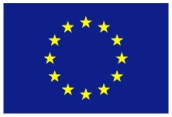 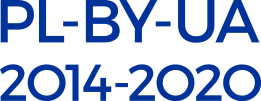 Załącznik nr 4do Zarządzenia nr 29/2021z dnia 12 maja 2021 r.Departament: Biuro „Oddział Programu Współpracy Transgranicznej POLSKA-BIAŁORUŚ-UKRAINA 2014-2020 w Rzeszowie”PROTOKÓŁ Z CZYNNOŚCI POSTĘPOWANIA udzielenia zamówienia o wartości szacunkowej poniżej 130 tys. złotychDotyczy wyboru najkorzystniejszej oferty w postępowaniu na realizację zadania:Usługa produkcji i emisji radiowejI. Pełna nazwa Zamawiającego: Województwo Podkarpackie/Urząd Marszałkowski Województwa Podkarpackiego w RzeszowieII. Opis przedmiotu zamówienia: Szczegółowy opis przedmiotu zamówienia stanowi Załącznik nr 1 do niniejszego protokołu.III. Szacunkowa wartość przedmiotu zamówienia (netto): wartość netto: 18 590,00 PLN słownie: osiemnaście tysięcy pięćset dziewięćdziesiąt złotych, 0/100 groszy podstawa oszacowania wartości przedmiotu zamówienia: rozeznanie cen cząstkowych poszczególnych usług wśród potencjalnych wykonawców przeprowadzone za pomocą poczty elektronicznej oraz stron internetowych 3. osoba dokonująca szacowania wartości zamówienia: Piotr Warzocha4. kwota brutto, jaką zamawiający zamierza przeznaczyć na realizacją zamówienia 49 200,00 PLNIV. Wykaz wykonawców, których zaproszono do złożenia oferty:Radio Eska Warszawa, ul. Jubilerska 10 04-190 Warszawa (nazwa firmy, siedziba)2. Radio Eska Rzeszów, Rynek 17, 35-064 Rzeszów (nazwa firmy, siedziba)Polskie Radio Rzeszów S.A.,  ul. Zamkowa 3, 35-020 Rzeszów(nazwa firmy, siedziba)4. Radio Lublin S.A., ul. Obrońców Pokoju 2, 20-030 Lublin (nazwa firmy, siedziba)5. Radio Białystok S.A., ul. Świerkowa 1, 15-328 Białystok(nazwa firmy, siedziba)Polskie Radio Regionalna Rozgłośnia w Warszawie ,,Radio dla Ciebie” S.A., ul. Myśliwiecka 3/5/7, 00-459 Warszawa(nazwa firmy, siedziba)Doradztwo Mediowe Sp. z o.o., ul. Czerska 8/10, 00-732 Warszawa(nazwa firmy, siedziba)MEDIAPOL Sp. z o.o.,  ul. Gajowa 23, 50-519 Wrocław (nazwa firmy, siedziba, tel./faks, e-mail)Five Media sp. z o.o. sp.k., Al. Wojska Polskiego 34, 01-554 Warszawa (nazwa firmy, siedziba, tel./faks, e-mail)MediaOn Sp. z o.o. Sp. komandytowa, ul. Bukowińska 22 lok. 10b, 02-703 Warszawa                               (nazwa firmy, siedziba, tel./faks, e-mail)PRO Media House, ul. Flisacka 3a / 2, 30-114 Kraków (nazwa firmy, siedziba, tel./faks, e-mail)V. Wykaz wykonawców, którzy złożyli ofertę:1. Polskie Radio Rzeszów S.A. – cena brutto zawarta w ofercie:- za wykonanie Części 1. zamówienia: 2 583,00 zł- za wykonanie Części 2. zamówienia: – - za wykonanie Części 3. zamówienia: –- za wykonanie Części 4. zamówienia: –2. Polskie Radio Lublin S.A. – cena brutto zawarta w ofercie:- za wykonanie Części 1. zamówienia: –- za wykonanie Części 2. zamówienia: 4 428,00 zł- za wykonanie Części 3. zamówienia: –- za wykonanie Części 4. zamówienia: –3. Polskie Radio – Regionalna Rozgłośnia w Białymstoku „Radio Białystok” S.A.  – cena brutto zawarta w ofercie:- za wykonanie Części 1. zamówienia: –- za wykonanie Części 2. zamówienia: –- za wykonanie Części 3. zamówienia: 1 845,00 zł- za wykonanie Części 4. zamówienia: –4. Polskie Radio Regionalna Rozgłośnia S.A. „Radio dla Ciebie” – cena brutto zawarta w ofercie:- za wykonanie Części 1. zamówienia: –- za wykonanie Części 2. zamówienia: –- za wykonanie Części 3. zamówienia: –- za wykonanie Części 4. zamówienia: 16 728,00 złVI. Ocena złożonych ofert, z punktu widzenia kryteriów określonych przez Zamawiającego:Skład komisji oceniającej: Alicja Wosik-Majewska – kierownik oraz Piotr Warzocha – inspektor w Biurze „Oddział Programu Współpracy Transgranicznej POLSKA-BIAŁORUŚ-UKRAINA 2014-2020 w Rzeszowie”.Zestawienie ofert:Część 1. – usługa produkcji i emisji radiowej na terenie województwa podkarpackiegoCzęść 2. – usługa produkcji i emisji radiowej na terenie województwa lubelskiegoCzęść 3. – usługa produkcji i emisji radiowej na terenie województwa podlaskiegoCzęść 4. – usługa produkcji i emisji radiowej na terenie podregionu ostrołęcko-siedleckiego województwa mazowieckiegoWw. oferty wpłynęły we właściwym terminie i spełniły wymogi formalne.VII. Wskazanie wybranej oferty:Dla Części 1. zamówienia – usługa produkcji i emisji radiowej na terenie województwa podkarpackiegooferta nr: 1	nazwa firmy: Polskie Radio Rzeszów S.A.siedziba firmy: ul. Zamkowa 3, 35-032 Rzeszów uzasadnienie wyboru: Oferta nr 1 obejmująca część 1. zamówienia wpłynęła we właściwym terminie, spełnia wymogi formalne, w wyniku przeprowadzonej oceny uzyskała największą liczbę punktów, spełnia wymagania określone w Szczegółowym Opisie Zamówienia stanowiącym załącznik nr 1 do protokołu i mieści się w założonej kwocie brutto, jaką Zamawiający zamierza przeznaczyć na realizację zamówienia. Dla Części 2. zamówienia – usługa produkcji i emisji radiowej na terenie województwa lubelskiegooferta nr: 2	nazwa firmy: Polskie Radio Lublin S.A.siedziba firmy: ul. Obrońców Pokoju 2, 20-030 Lublin uzasadnienie wyboru: Oferta nr 2 obejmująca część 2. zamówienia wpłynęła we właściwym terminie, spełnia wymogi formalne, w wyniku przeprowadzonej oceny uzyskała największą liczbę punktów, spełnia wymagania określone w Szczegółowym Opisie Zamówienia stanowiącym załącznik nr 1 do protokołu i mieści się w założonej kwocie brutto, jaką Zamawiający zamierza przeznaczyć na realizację zamówienia. Dla Części 3. zamówienia – usługa produkcji i emisji radiowej na terenie województwa podlaskiegooferta nr: 3	nazwa firmy: Polskie Radio – Regionalna Rozgłośnia w Białymstoku „Radio Białystok” S.A.siedziba firmy: ul. Świerkowa 1, 15-328 Białystok uzasadnienie wyboru: Oferta nr 3 obejmująca część 3. zamówienia wpłynęła we właściwym terminie, spełnia wymogi formalne, w wyniku przeprowadzonej oceny uzyskała największą liczbę punktów, spełnia wymagania określone w Szczegółowym Opisie Zamówienia stanowiącym załącznik nr 1 do protokołu i mieści się w założonej kwocie brutto, jaką Zamawiający zamierza przeznaczyć na realizację zamówienia. Dla Części 4. zamówienia – usługa produkcji i emisji radiowej na terenie podregionu ostrołęcko-siedleckiego województwa mazowieckiegooferta nr: 4	nazwa firmy: Polskie Radio Regionalna Rozgłośnia S.A. „Radio dla Ciebie”siedziba firmy: ul. Myśliwiecka 3/5/7, 00-945 Warszawa uzasadnienie wyboru: Oferta nr 4 obejmująca część 4. zamówienia wpłynęła we właściwym terminie, spełnia wymogi formalne, w wyniku przeprowadzonej oceny uzyskała największą liczbę punktów, spełnia wymagania określone w Szczegółowym Opisie Zamówienia stanowiącym załącznik nr 1 do protokołu i mieści się w założonej kwocie brutto, jaką Zamawiający zamierza przeznaczyć na realizację zamówienia. Lp.Oferta wykonawcy 
(nazwa wykonawcy)Kryterium a):  
łączna cena brutto ofertyKryterium b): minimalna kwadransowa słuchalność w paśmie prime time w okresie 1 stycznia 2021 – 30 września 2021Kryterium c) 
(dopuszczające): zasięg nadawania na Obszarze Emisji objętym ofertąSuma przyznanych punktów1.Polskie Radio Rzeszów S.A.2 583,00/2 583,00*60 = 60,00 pkt.15 tys. słuchaczy = 20,00 pkt.SPEŁNIONE80,00 pkt.Lp.Oferta wykonawcy 
(nazwa wykonawcy)Kryterium a):  
łączna cena brutto ofertyKryterium b): minimalna kwadransowa słuchalność w paśmie prime time w okresie 1 stycznia 2021 – 30 września 2021Kryterium c) 
(dopuszczające): zasięg nadawania na Obszarze Emisji objętym ofertąSuma przyznanych punktów2.Polskie Radio Lublin S.A.4 428,00 /4 428,00*60 = 60,00 pkt.19 tys. słuchaczy = 30,00 pkt.SPEŁNIONE90,00 pkt.Lp.Oferta wykonawcy 
(nazwa wykonawcy)Kryterium a):  
łączna cena brutto ofertyKryterium b): minimalna kwadransowa słuchalność w paśmie prime time w okresie 1 stycznia 2021 – 30 września 2021Kryterium c) 
(dopuszczające): zasięg nadawania na Obszarze Emisji objętym ofertąSuma przyznanych punktów3.Polskie Radio – Regionalna Rozgłośnia w Białymstoku „Radio Białystok” S.A.  1 845,00 /1 845,00*60 = 60,00 pkt.17 tys. słuchaczy = 30,00 pkt.SPEŁNIONE90,00 pkt.Lp.Oferta wykonawcy 
(nazwa wykonawcy)Kryterium a):  
łączna cena brutto ofertyKryterium b): minimalna kwadransowa słuchalność w paśmie prime time w okresie 1 stycznia 2021 – 30 września 2021Kryterium c) 
(dopuszczające): zasięg nadawania na Obszarze Emisji objętym ofertąSuma przyznanych punktów4.Polskie Radio Regionalna Rozgłośnia S.A. „Radio dla Ciebie”16 728,00/16 728,00*60 = 60,00 pkt.40 tys. słuchaczy = 40,00 pkt.SPEŁNIONE100,00 pkt.Protokół sporządził:Data, czytelny podpis: 05.11.2021, Piotr WarzochaWnioskodawca:Data, czytelny podpis:  05.11.2021, podpis, pieczątka:Kierownik Biura „Oddział Programu Współpracy Transgranicznej Polska-Białoruś-Ukraina 2014-2020 w RzeszowieAlicja Wosik-MajewskaKierownik Zamawiającego:Data, czytelny podpis:  08.11.2021, podpis, pieczątka:Z upoważnienia Zarządu Województwa PodkarpackiegoLesław MajkutSekretarz Województwa, Dyrektor Departamentu Organizacyjno-Prawnego